Educación Prioritaria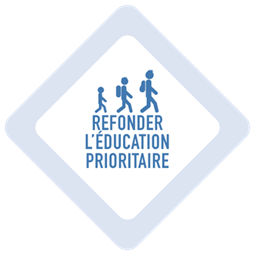 Proyecto 2015 - 2019REP+  UTRILLOREP: Red de educación prioritaria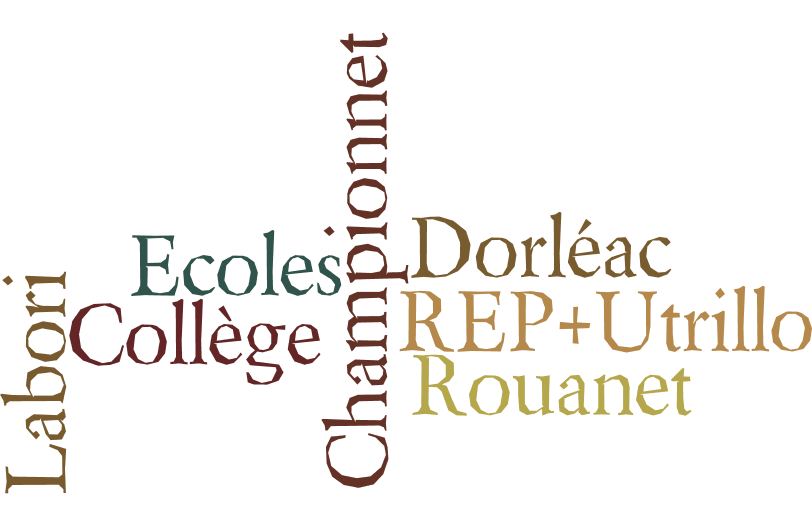 Pilotos :Director del colegio Maurice Utrillo y de la red :Franck LORENZIInspectoras de la Educación Nacional : Françoise SAMMUTDominique BRULE  Coordinadora : Marine PISANIComposición  de la red Collège Maurice Utrillo, 4 avenue de la Porte de Clignancourt 75018 Escuelas primarias y parvularios de la red : Ecole maternelle RouanetEcole maternelle ChampionnetEcole maternelle DorléacEcole élémentaire Dorléac AEcole élémentaire Dorléac BEcole élémentaire ChampionnetEcole élémentaire RouanetEcole élémentaire LaboriNuméro de alumnos : 1871  Entre los cuales 28.8%  en parvularios ; 50.3% en escuelas primarias y 21.3% en el colegio.Características de la redLas características socioeconómicas  del barrio se observan en  las escuelas primarias  como en el colegio de la red.La tasa de familias privilegiadas es ínfima, casi inexistente en ciertas escuelas y esta capa social coexiste con familias económicamente desfavorecidas cuyo nivel de vida está muy por debajo de la mediana académica, tanto en las escuelas como en el colegio, así como lo confirma el número de beneficiarios de becas sociales en el colegio.Por lo que toca a los docentes, los profesores de las escuelas son mayoritariamente más jóvenes que los que enseñan  en las otras escuelas fuera de la red de educación prioritaria de la academia de París. Esta chifra es poco significativa al contrario de la tasa de años de servicio que resulta inferior a la tasa mediana en algunas escuelas. En el colegio la tasa de profesores de menos de 39 años resulta importante respecto a otros datos de la red prioritaria.La duración de ejercicio de 4 años en el colegio es parecida a los datos de otras redes prioritarias o académicos.Los ejes del proyecto de la redEje 1 :  LEER, ESCRIBIR,  HABLAR, ENSEÑAR EXPLICÍTAMENTE PARA APRENDER  Y VALIDAR CONOCIMIENTOS BÁSICOS COMUNES CLASIFICADOS Y EVALUADOS EN “ LE SOCLE COMMUN” (BASE COMÚN DE EVALUACIÓN AL NIVEL NACIONAL)LEER, ESCRIBIR,  HABLAR PARA APRENDER  • ENSEÑAR EXPLICÍTAMENTE Elementos de evaluación :Alumnos :-Mejora de las competencias en el dominio de la lengua.-Evaluación de las habilidades de los alumnos a transferir  métodos y contenidos a otros proyectosProfesores:- Desarrollo específico de situación oral en las clases desde el primer año del parvulario hasta el equivalente del 4° de ESO ( último año del colegio).-Apropiación de las herramientas del dispositivo ROLL (Red de los observatorios locales de la lectura).Eje 2 :  FORTALECER UNA ESCUELA BENEVOLENTE Y EXIGENTEBienestar y  clima escolar Diferenciación pedagógicaEvaluación de los alumnosSeguimiento de los alumnosElementos de evaluación :Alumnos:-Disminución de los comportamientos indebidos y de los incidentes en la vida escolar.-Evolución de las prácticas de evaluación : evaluación positiva  benevolente.-Instalación y seguimiento de las trayectorias individualizadas de los alumnos.Profesores:-Evolución de las prácticas de evaluación : evaluación positiva  benevolente.-Instalación y seguimiento de las trayectorias individualizadas de los alumnos.Eje 3 :  UNA ESCUELA QUE COLABORA CON LOS PADRES Y LOS AGENTES ASOCIADOS .Cooperación con los padresCooperación con los agentes asociadosElementos de evaluación :Alumnos :-Disminución de las derogaciones (derogaciones que consisten en evitar las escuelas o el colegio.)Profesores y asociados :- Porcentaje de participación de los padres en las reuniones y encuentros claves en la  vida del alumno.- Establecimiento de conferencias y de intervenciones ante las familias (prevención, comunicación benevolente)PROYECTO DE MOVILIDAD A MADRIDObjetivos de la estancia : En el marco de la Trayectoria artística y cultural establecida en el colegio encontrar, confrontar  prácticas y crear intercambios.En el marco de la Trayectoria de Información y de Orientación y del Descubrimiento del Mundo  Económico y Profesional, ver lo que ha sido establecido en España   para ayudar a los alumnos a elegir su orientación. Asistir a una clase de francés, como lengua extranjera.Para muchos de nuestros alumnos la lengua materna no es el francés. Sin embargo, se supone que lo practican en la escuela como si fuera tal.  Las estrategias pedagógicas del profesor de francés en España son obviamente distintas y pueden ayudarnos a mejorar o variar nuestra aproximación pedagógica. Descubrimiento del funcionamiento de los colegios españoles, funcionamiento de la vida escolar: ¿Cómo funciona la atención y el seguimiento de los alumnos españoles teniendo en cuenta que la organización de la vida escolar es distinta del sistema francés?-Diferenciación : -¿Cómo se establece la personalización de los aprendizajes ? De las trayectorias del alumno ?¿ Cuáles  son las remediaciones para acompañar a los alumnos en situación de abandono escolar o en vía de abandono escolar ?-Integraciones de los alumnos en situación de discapacidad  Perspectivas : (pistas de proyecto de movilidad de los alumnos)Podríamos reflexionar sobre  una comunicación numérica entre nuestros alumnos y  por qué no imaginar un encuentro con un tema artístico común. Podríamos  imaginar un padlet francoespañol en el cual los alumnos contarían sus experiencias de pasantías en empresas ( si las hay como en  Francia durante el último  año del colegio). En el mismo marco ,los alumnos españoles vendrían a Francia , para efectuar sus pasantías en Francia y los franceses en España. Viajes escolares e intercambios de corresponsales que viajarían  a los países asociados y asistirían a las clases de los dichos colegios.El Consejo Escuela Colegio es el lugar de decisión donde se integrará a las escuelas primarias para reflexionar sobre la posibilidad de un proyecto de estancia común entre todos los alumnos del ciclo 3* de la red prioritaria. *(Referirse al “socle comun” que define los ciclos.)